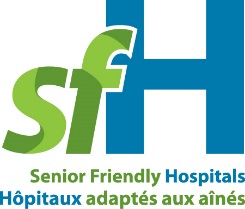 The Senior Friendly Hospital ToolkitWhat is Functional Decline?Functional decline is a new loss of independence in self-care capabilities and is typically associated with deterioration in mobility and in the performance of activities of daily living (ADLs) such as dressing, toileting, and bathing.  When older adults are hospitalized, the medical illness causing hospitalization can cause a decline in functional status.  Functional decline can also be caused by other factors related to hospitalization such as extended bed rest, reduced daily participation in ADLs, iatrogenic events, and inappropriate use of mobility-restricting devices such as indwelling catheters and intravenous lines.Why is Functional Decline an Important Issue in Hospitals?Functional Decline is a common problem in older people admitted to hospital:30-60% of older people experience functional decline when acutely hospitalized1,2,3,4,5One year after hospital discharge, less than 50% of older adults recover to their pre-illness level of functioning and rates of long-term care placement are high6,7Processes of hospitalization may lead to Functional Decline:It is estimated that up to 50% of older adults experience functional decline during hospitalization that is largely independent of their presenting medical illness4,8,9Many factors related to processes across the hospital organization can contribute to functional declineFactors Related to Hospitalization that Contribute to Functional Decline10Functional Decline is associated with negative outcomes:Functional Decline is often difficult to reverse, and may lead to long term loss of independence, social isolation, and reduced quality of life6,7Increased hospital length of stay and increased rate of long term care admissionConsequences Associated with Bedrest and Immobility11,12,13Functional Decline during hospitalization can be prevented with prompt intervention involving the inter-professional team and including early interaction with patients and family caregiversPositive outcomes of multi-component interventions studied in academic and community hospitals include improved performance of ADLs, improved patient and provider satisfaction, decreased length of stay, decreased rates of discharge to long-term care homes, and lower overall hospital costs14,15,16,18What are the foreseeable outcomes when Functional Decline is appropriately addressed? For the patientImproved mobility and independence in ADLs14,15,16,18Improved self esteem related to greater independence – elderly patients often view their health in terms of their function rather than their disease status17Reduced complications during hospitalizationImproved rate of return to pre-hospital living environment14,15,16,18For hospital staffImproved ability to detect and prevent functional declineImproved inter-professional collaborationEmpowerment and improved  satisfaction when caring for older adultsFor the healthcare systemDecreased institutionalization14,15,16,18Decreased length of stay18 and ALC ratesDecreased costs of health care16Improved patient and family satisfaction14,15 What can be done across the organization to address Functional Decline?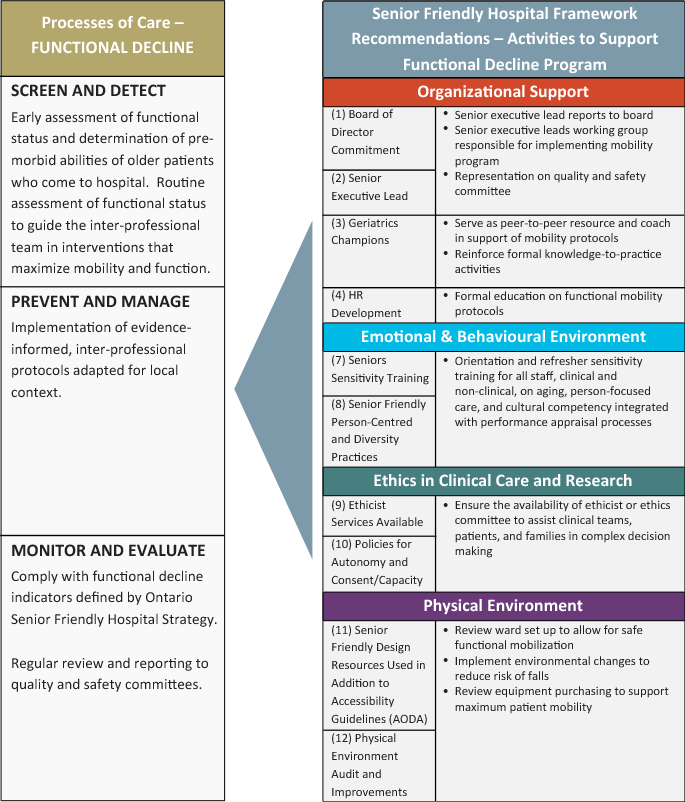 REFERENCES1 McVey LJ, PM Becker, CC Saltz, JR Feussner, and HJ Cohen (1989).  Effect of a geriatric consultation team on functional status of elderly hospitalized patients: A randomized, controlled clinical trial.  Annals of Internal Medicine 110: 79-84.2 Sager MA, T Franke, SK Inouye, CS Landefeld, TM Morgan, MA Rudberg, H Sebens, and CH Winograd (1996).  Functional outcomes of acute medical illness and hospitalization in older persons.  Archives of Internal Medicine 156: 645-652.3 Mahoney JE, MA Sager, and M Jalaluddin (1999).  Use of an ambulation assistive device predicts functional decline associated with hospitalization.  The Journal of Gerontology, Series A, Biological Sciences and Medical Sciences 54: M83-M88.4 Covinsky KE, RM Palmer, RH Fortinsky, SR Counsell, AL Stewart, D Kresevic, CJ Burant, and CS Landefeld (2003).  Loss of independence in activities of daily living in older adults hospitalized with medical illnesses: increased vulnerability with age.  Journal of the American Geriatrics Society 51(4): 451-458.5 Gill TM, HG Allore, EA Gahbauer, and TE Murphy (2010).  Change in disability after hospitalization or restricted activity in older persons.  Journal of the American Medical Association 304(17): 1919-1928.6 Boyd CM, CS Landefeld, SR Counsell, RM Palmer, RH Fortinsky, D Kresevic, C Burant, and KE Covinsky (2008).  Recovery of activities of daily living in older adults after hospitalization for acute medical illness.  Journal of the American Geriatrics Society 56(12): 2171-2179.7 Brown CJ, DL Roth, RM Allman, P Sawyer, CS Ritchie, and JM Roseman (2009).  Trajectory of life-space mobility after hospitalization.  Annals of Internal Medicine 150(6): 372-378.8 Sager MA, T Franke, SK Inouye, CS Landefeld, TM Morgan, MA Rudberg, H Sebens, and CH Winograd (1996).  Functional outcomes of acute medical illness and hospitalization in older persons.  Archives of Internal Medicine 156(6): 645-652.9 Gill TM, HG Allore, TR Holford, and Z Guo (2004).  Hospitalization, restricted activity, and the development of disability among older persons.  Journal of the American Medical Association 292(17): 2115-2124.10 Covinsky KE, E Pierluissi, and CB Johnston (2011).  Hospitalization-Associated Disability – “She Was Probably Able to Ambulate, but I’m Not Sure.”  Journal of the American Medical Association 306(16): 1782-1793.11 Markey DW, and RJ Brown (2002).  An interdisciplinary approach to addressing patient activity and mobility in the medical-surgical patient.  Journal of Nursing Care Quality 16(4): 1-12.12 Corcoran PJ (1991).  Use it or lose it – the hazards of bed rest and inactivity.  Western Journal of Medicine 154: 536-538.13 Gillis A, and B MacDonald (2005).  Deconditioning in the Hospitalized Elderly.  The Canadian Nurse 101(6): 16-20.14 Landefeld CS, RM Palmer, DM Kresevic, RH Fortinsky, and J Kowal (1995).  A randomized trial of care in a hospital medical unit especially designed to improve the functional outcomes of acutely ill older patients.  New England Journal of Medicine 332(20): 1338-1344.15 Counsell SR, CM Holder, LL Liebenauer, RM Palmer, RH Fortinsky, DM Kresevic, LM Quinn, KR Allen, KE Covinsky, and CS Landefeld (2000).  Effects of a multicomponent intervention on functional outcomes and process of care in hospitalized older patients: a randomized controlled trail of Acute Care for Elders (ACE) in a community hospital.  Journal of the American Geriatrics Society 48(12): 1572-1581.16 de Morton N, JL Keating, and K Jeffs (2007).  Exercise for acutely hospitalized older medical patients.  Cochrane Database of Systematic Reviews, Issue 1. Art No: CD005955.  DOI: 10.1002/14651858.CD005955.pub2.17 Dopp CA, and DV Jeste (2006).  Definitions and predictors of successful aging: A comprehensive review of larger quantitative studies. American Journal of Geriatric Psychiatry 14(1): 6–20.18 Padula CA, C Hughes, and L Baumhover (2009).  Impact of a Nurse-Driven Mobility Protocol on Functional Decline in Hospitalized Older Adults.  Journal of Nursing Care Quality 24(4): 325-331.Screening and Detecting Functional DeclineScreening tools have been developed which offer some predictive ability of patients most at risk of functional decline, although no “gold standard” tool has been established having all of the properties required to accurately measure this.1,2,3  However, it could practically be asserted that ALL patients in hospital should have their functional status optimized by inter-professional intervention.  For instance, patients who are already independent in mobility and ADLs can be encouraged by the health care team to ambulate regularly and to independently perform their own ADLs to the greatest extent while in hospital.Predictors of Functional Decline1,4Functional status is highly correlated with health and illness in older adults.  It is also a predictor of mortality, hospital length of stay, discharge destination, and readmission rate.15  Routine monitoring, documentation, and communication of a patient’s functional status are important practices in planning for their care during and after hospitalization.Functional status includes the patient’s performance in mobility, basic ADLs (e.g. bathing, dressing, toileting), and Instrumental ADLs (e.g. medication administration, shopping, finances).There are many tools used to measure mobility and ADL performance.  No single instrument appears to adequately measure all dimensions of mobility and ADL performance over the wide range of functional abilities of older patients.16  Therefore a number of instruments are included in this toolkit.  The choice of tool may depend on its applicability to your patient population and its feasibility of use within your institution.REFERENCES1 Hoogerduijn JG, MJ Schuurmans, MSH Duijnstee, SE de Rooij, and MFH Grypdonck (2006).  A systematic review of predictors and screening instruments to identify older hospitalized patients at risk for functional decline.  Journal of Clinical Nursing 16: 46-57.2 Sutton M, K Grimmer-Somers, and L Jeffries (2008).  Screening tools to identify hospitalized elderly patients at risk of functional decline: a systematic review.  International Journal of Clinical Practice 62(12): 1900-1909.3 de Saint-Hubert M, D Schoevaerdts, P Cornette, W D’Hoore, B Boland, and C Swine (2010).  Predicting functional adverse outcomes in hospitalized older patients: A systematic review of screening tools.  The Journal of Nutrition, Health and Aging 14(5): 394-399.4 Covinsky KE, E Pierluissi, and CB Johnston (2011).  Hospitalization-Associated Disability – “She Was Probably Able to Ambulate, but I’m Not Sure.”  Journal of the American Medical Association 306(16): 1782-1793.5 Covinsky KE, RM Palmer, RH Fortinsky, SR Counsell, AL Stewart, D Kresevic, CJ Burant, and CS Landefeld (2003).  Loss of independence in activities of daily living in older adults hospitalized with medical illnesses: increased vulnerability with age.  Journal of the American Geriatrics Society 51(4): 451-458.6 Sager MA, MA Rudberg, M Jalaluddin, T Franke, SK Inouye, CS Landefeld, H Siebens and CH Winograd (1996).  Hospital Admission Risk Profile (HARP): identifying older patients at risk for functional decline following acute medical illness and hospitalization.  Journal of the American Geriatrics Society 44: 251-257.7 Wu AW, Y Yasui, C Alzola, AN Galanos, J Tsevat, RS Phillips, AF Connors Jr, JM Teno, NS Wenger, and J Lynn (2000).  Predicting functional status outcomes in hospitalized patients aged 80 years and older.  Journal of the American Geriatrics Society 48: S6-S15.8 Sands LP, K Yaffe, K Covinsky, MM Chren, S Counsell, R Palmer, R Fortinsky, and CS Landefeld (2003).  Cognitive screening predicts magnitude of functional recovery from admission to 3 months after discharge in hospitalized elders.  The Journals of Gerontology Series A: Biological Sciences and Medical Sciences 58(1): 37-45.9 Mahoney JE, MA Sager, and M Jalaluddin (1999).  Use of an ambulation assistive device predicts functional decline associated with hospitalization.  The Journal of Gerontology, Series A, Biological Sciences and Medical Sciences 54: M83-M88.10 Lindenberger EC, CS Landefeld, LP Sands, SR Counsell, RH Fortinsky, RM Palmer, DM Kresevic, and KE Covinsky (2003).  Unsteadiness reported by older hospitalized patients predicts functional decline.  Journal of the American Geriatrics Society 15(5): 621-626.11 Murray AM, SE Levokff, TT Wetle, L Beckett, PD Cleary, JD Schor, LA Lipsitz, JW Rowe, and DA Evans (1993).  Acute delirium and functional decline in the hospitalized elderly patient.  Journal of Gerontology 48: M181-M186.12 Inouye SK, JT Rushing, MD Foreman, RM Palmer, and P Pompei (1998).  Does delirium contribute to poor hospital outcomes? A three-site epidemiologic study.  Journal of General Internal Medicine 13(4): 234-242.13 Covinsky KE, RH Fortinsky, RM Palmer, DM Kresevic, and CS Landefeld (1997).  Relation between symptoms of depression and health status outcomes in acutely ill hospitalized older persons.  Annals of Internal Medicine 125: 417-425.14 Sager MA, T Franke, SK Inouye, CS Landefeld, TM Morgan, MA Rudberg, H Sebens, and CH Winograd (1996).  Functional outcomes of acute medical illness and hospitalization in older persons.  Archives of Internal Medicine 156(6): 645-652.15 Campbell SE, DG Seymour, WR Primrose, and ACMEPLUS Project (2004).  A systematic literature review of factors affecting outcome in older medical patients admitted to hospital.  Age and Ageing 33: 110–115.16 de Morton NA, DJ Berlowitz, and JL Keating (2008).  A systematic review of mobility instruments and their measurement properties for older acute medical patients.  Health and Quality of Life Outcomes 6:44.Preventing Functional DeclineSystemic, inter-professional interventions have demonstrated successful outcomes in the prevention of functional decline during hospitalization.  For instance, a recent systematic review of inter-professional interventions that include exercise demonstrates an increase in patient discharge to home, a decrease in acute hospital length of stay, and a decrease in total hospital costs, whereas exercise interventions on their own failed to realize these same outcomes.1Component Interventions in Evidence-Informed Functional Decline Prevention Programs2,3,4,5While there is a theoretical risk of increased falls and patient harm when functional decline prevention interventions are in place, evidence shows little or no difference in falls, transfer to an intensive care unit, or mortality with inter-professional functional activation and exercise programs in hospital.1REFERENCES1 de Morton N, JL Keating, and K Jeffs (2007).  Exercise for acutely hospitalized older medical patients.  Cochrane Database of Systematic Reviews, Issue 1. Art No: CD005955.  DOI: 10.1002/14651858.CD005955.pub2.2 Covinsky KE, E Pierluissi, and CB Johnston (2011).  Hospitalization-Associated Disability – “She Was Probably Able to Ambulate, but I’m Not Sure.”  Journal of the American Medical Association 306(16): 1782-1793.3 Padula CA, C Hughes, and L Baumhover (2009).  Impact of a Nurse-Driven Mobility Protocol on Functional Decline in Hospitalized Older Adults.  Journal of Nursing Care Quality 24(4): 325-331.4 Resnick B, E Galik, K Sobol, I Dustin, and L Miner (2011).  Pilot Testing of Function-Focused Care for Acute Care Intervention.  Journal of Nursing Care Quality 26(2): 169-177.5 Covinsky KE, RM Palmer, DM Kresevic, E Kahana, SR Counsell, RH Fortinsky, and CS Landefeld  (1998).  Improving functional outcome in older patients: lessons from an acute care for elders unit.  Joint Commission Journal on Quality Improvement 24(2): 63–76.AcknowledgementsThis enhanced Processes of Care module on Functional Decline was developed as a component of the Ontario Senior Friendly Hospital (SFH) Strategy, an initiative funded and led by the Local Health Integration Networks (LHINs) of Ontario.This was guided by the provincial SFH Promising Practices Toolkit Working Group convened in the fall of 2011.Ontario Senior Friendly Hospital Strategy:Executive Sponsors:  Camille Orridge, Chief Executive Officer, Toronto Central LHIN, Vania Sakelaris, Senior Director, Toronto Central LHIN, Janine Hopkins, Senior Director, Toronto Central LHINProject Managers:  Teresa Martins, Toronto Central LHIN, Stephanie Smit, Toronto Central LHINSFH Promising Practices Toolkit Working Group:In addition to the working group, the following individuals provided content expertise and supported the development of the toolkit by assisting in the rating of tools and resources included in this module:Jacqueline Anderson, Laurie Bernick, Eileen Bourret, Chris Brymer, Tracy Carnegie, Joanne Chen, Sylvia Davidson, Rachel Desrochers, Cindy Doucette, Pauline Fisher, Dr Margaret Grant, Lisa Hamilton, Carol Hennigar, Maria Huijbregts, Georgina Krilis, Carla Loftus, Mohani Maniram, Nancy Mcguire, Rob MacKenzie, Anne McKye, Ryan Miller, Dr Vesna Page, Priti Patel, Deborah Peace, Yelena Potts, Rebecca Ramsden, Stephanie Schurr, Cheryl Simpson, Margaret Taabuzuing, Diane Tait, Clara Tsang, Mary Warren, Jennie Wells, Heather Whittle, Donna Wiancko, Lori Woestenenk, and Steve WongPCPROCESS OF CARE-RELATED FACTORSBedrest ordersUse of physical restraintsMobility restricting devices such as indwelling catheters and intravenous lines/polesInsufficient nutrition and hydration – extended use of NPO (no food by mouth) orders, diet not in keeping with patient preferences, inadequate access to water/fluidsDecreased patient participation in own ADLsPolypharmacy, use of medications which can compromise activity/mobility (e.g. sleep medications, psychoactive medications)Discharge planning occurs lateEBEMOTIONAL AND BEHAVIOURAL ENVIRONMENT FACTORSSocial deprivation – patient and family/caregiver participation not encouraged or optimizedInsufficient communication and patient engagement during care planningDischarge planning focused on bed utilization rather than on early determination of patient and family needsPhysPHYSICAL ENVIRONMENT FACTORSEnvironment does not encourage mobility – e.g. high beds with rails, meals served to patients in bedLack of furniture and equipment to support mobility – bedside chairs, mobility aids, handrails/grab bars, commodes and raised toilet seats, seating for showersEnvironment contributes to disorientation – lack of clock and calendar in room, lighting does not match time of day, shiny floors that cause glare and can contribute to fallsNoisy environment which disrupts sleepSensory deprivation – lack of access to vision and hearing aids  JOINTScontracturesdecreased range of motion  MUSCLESloss of strength (2-5% per day)  BONEloss of bone densityosteoporosisrisk of fractures  CARDIOVASCULAR SYSTEMdecreased exercise toleranceorthostatic hypotensionrisk of deep vein thrombosis  RESPIRATORY SYSTEMpneumoniaatelectasispulmonary emboli   NUTRITION/GASTROINTESTINAL TRACT         anorexiamalnutritiondistensionconstipationimpaction  URINARY TRACTinfectionincontinencecalculosis  SKINischemiaskin shearingpressure ulcers  MENTAL HEALTHanxietydepressiondisorientationapathy  FUNCTIONreduced mobilityreduced independence in activities of daily living              Advanced age5,6,7          70-74 – 23% experience loss of ADL function          75-79 – 28%          80-84 – 38%          85-90 – 50%          90+ – 63% Cognitive impairment8Lower baseline functional status6Pre-admission disability in mobility: unsteadiness, use of a cane or walker9,10           Pre-admission disability in Instrumental ADLs (e.g. finances, groceries)6,7Delirium11,12Depression13Length of hospital stay14OS ORGANIZATIONAL SUPPORT INTERVENTIONSProvide education to the inter-professional team on function-focused interventionsImplement organizational policies that support mobility, such as use of physical restraints, mobility standards, and physical design and maintenance procedures to maximize accessibility, safety, and functional mobilityPC PROCESS OF CARE INTERVENTIONSMinimize bedrest orders, and consider daily mobility/out-of-bed ordersMinimize use of physical restraints and of mobility restricting devices such as indwelling catheters and intravenous lines/poles – when used, review dailyOptimize nutrition and hydration – provide easy access to water and fluids, provide diets consistent with patient preferences, daily review of NPO (no food by mouth) ordersObtain Best Possible Medication History (BPMH), reconcile, review and optimize medications to avoid those which may restrict or impair mobilityInitiate early functional goal setting and discharge planning with patient and familyMaximize patients’ own participation in ADLs while in hospitalEncourage and assist with regular daily mobility where appropriate; early referral to physiotherapy and occupational therapy for complex patientsOptimize sleep using non-pharmacologic protocolsAssess and manage depressionAssess and treat pain appropriatelyEB EMOTIONAL AND BEHAVIOURAL ENVIRONMENT INTERVENTIONSMaximize social engagement – encourage patient and family/caregiver visits and participation with care, volunteer visitsInitiate early discharge planning focusing on patient and family goals and their needs to return homePhys PHYSICAL ENVIRONMENT INTERVENTIONSEnvironmental modifications – floors with a non-glare finish, lighting to match time of day, large clock and calendar in patient rooms for orientation, grab bars where necessary, wide doorways, clutter reductionNoise prevention measures – reduced use of overhead pagers, acoustical room treatments, headphones, earplugsFurniture and equipment –low beds with rails down, bedside chairs, assistive mobility aids, access to vision and hearing aids, commodes and raised toilet seats, seating in showe  Dr Barbara Liu (co-chair)  Regional Geriatric Program of Toronto  Dr Gary Naglie (co-chair)  Baycrest  Ken Wong (development coordinator)                  Regional Geriatric Program of Toronto  Stephanie Smit  Toronto Central LHIN  Susan Bisaillon  Trillium Health Centre  Maria Boyes  Cambridge Memorial Hospital  Emily Christoffersen  Hamilton Health Sciences  Dr Monidipa Dasgupta  St Joseph's Health Care (London)  Susan Franchi  St Joseph's Care Group (Thunder Bay)  David Jewell  Regional Geriatric Program Central  Sharlene Kuzik  North West LHIN  Linette Perry  Stevenson Memorial Hospital  Karyn Popovich  North York General Hospital  Dr John Puxty  Regional Geriatric Program of South Eastern Ontario          Anne Stephens  Toronto Central Community Care Access Centre  Bruce Villella  North East LHIN